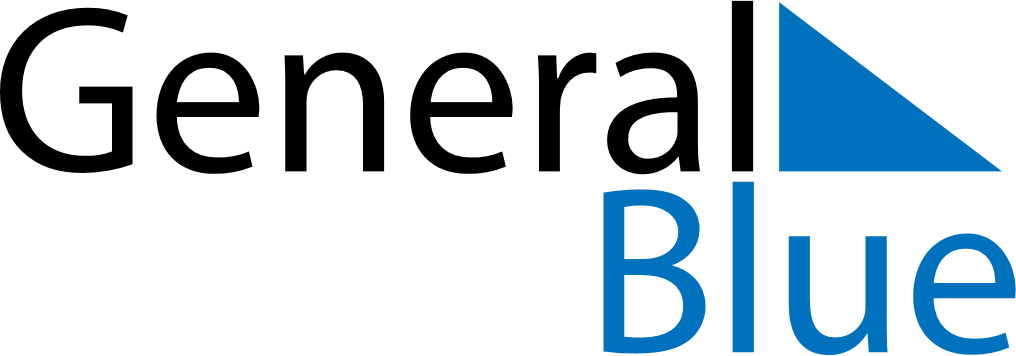 April 2023April 2023April 2023April 2023KosovoKosovoKosovoSundayMondayTuesdayWednesdayThursdayFridayFridaySaturday123456778910111213141415Constitution Day
Easter Sunday1617181920212122Orthodox EasterEnd of Ramadan (Eid al-Fitr)End of Ramadan (Eid al-Fitr)232425262728282930